Консультация для родителей«Особенности использования познавательно-исследовательской деятельности в работе с детьми дошкольного возраста».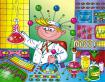  «Что я слышу — забываю. Что я вижу — я помню.Что я делаю я понимаю».Конфуций.В концепции модернизации российского образования говорится, что развивающемуся обществу нужны современно образованные, нравственные, предприимчивые люди, отличающиеся мобильностью, динамизмом, конструктивностью мышления, которые смогут самостоятельно принимать решения в ситуации выбора, прогнозируя их возможные последствия. В дошкольном возрасте такая активная позиция предполагает саморазвитие личности именно в познавательной деятельности, в процессе которой ребенок вступает в общение и взаимодействие со сверстниками, происходит становление мировидения ребёнка, осуществляется его личностный рост. Развитие исследовательских способностей ребёнка - одна из важнейших задач современного образования. Знания, полученные в результате собственного эксперимента, исследовательского поиска значительно прочнее и надёжнее для ребёнка тех сведений о мире, что получены репродуктивным путём.Малыш – природный исследователь окружающего мира. Мир открывается ребёнку через опыт его личных ощущений, действий, переживаний.«Чем больше ребёнок видел, слышал и переживал, тем больше он знает, и усвоил, тем большим количеством элементов действительности онрасполагает в своём опыте, тем значительнее и продуктивнее при других равных условиях будет его творческая, исследовательская деятельность»,- писал классик отечественной психологической науки Лев Семёнович Выгодский.В соответствии с ФГТ ребёнок должен быть: любознательным, активным, интересующимся новым, неизвестным в окружающем мире, задавать вопросы взрослому, любить экспериментировать.Развитие познавательных интересов дошкольников является одной из актуальных проблем педагогики, призванной воспитать личность, способную к саморазвитию и самосовершенствованию. Именно экспериментирование является ведущим видом деятельности у маленьких детей: «Фундаментальный факт заключается в том, что деятельность экспериментирования пронизывает все сферы детской жизни, все детские деятельности, в том числе и игровую».Развитие познавательной активности у детей дошкольного возраста особенно актуальна на современном этапе, так как она развивает детскую любознательность, пытливость ума и формирует на их основе устойчивые познавательные интересы через исследовательскую деятельность. Возможно ли организация исследовательской деятельности с детьми младшего дошкольного возраста?Для дошкольника характерен повышенный интерес ко всему, что происходит вокруг. Ежедневно дети познают все новые и новые предметы, стремятся узнать не только их названия, но и черты сходства, задумываются над простейшими причинами наблюдаемых явлений. Поддерживая детский интерес, нужно вести их от знакомства с природой к ее пониманию. Проблема развития интеллектуально-творческого потенциала личности ребенка одна из главных образовательных задач. У каждого ребенка индивидуальные познавательные способности. Способности обнаруживаются не в знаниях, умениях и навыках, как таковых, а в динамике их приобретения.Содержание и методы обучения дошкольников направлены на развитие внимания, памяти, творческого воображения, на выработку умения сравнивать, выделять характерные свойства предметов, обобщать их по определенному признаку, получать удовлетворение от найденного решения. Когда ребенок сам действует с объектами, он лучше познает окружающий мир, поэтому приоритет в работе с детьми следует отдавать практическим методам обучения: экспериментам, проектам, опытам.Познавательно-исследовательская деятельность зарождается в раннем детстве в недрах предметно-манипулятивной деятельности, представляя собой простое, как будто "бесцельное" экспериментирование с вещами, входе которого дифференцируется восприятие, возникает простейшая категоризация предметов по цвету, форме, назначению, осваиваются сенсорные эталоны, простые орудийные действия. В период дошкольного детства "островки" познавательно-исследовательской деятельности сопровождают игру, продуктивную деятельность, "вплетаясь" в них в виде ориентировочных действий, опробования возможностей любого нового материала.В дошкольном возрасте экспериментирование является ведущим, а в первые три года - практически единственным способом познания мира, уходя своими корнями в манипулирование предметами, о чём неоднократно говорил Л.С.Выготский.Дети находятся во власти внешней ситуации, их действия зависят от окружающих вещей. Поэтому материалы для познавательно-исследовательской деятельности, в основном, должны быть представлены объектами для исследования в реальном действии, яркими и привлекательными, которые вызывают интерес ребенка. Эти объекты со специально выделенными, как бы подчеркнутыми физическими свойствами (цвет, форма, величина) заключают в себе возможности освоения внешних свойств вещей (в процессе простой группировки с ориентацией на одно из свойств, парного соотнесения и т.п.), а также возможности освоения действий с простыми орудиями, опосредствующими человеческую деятельность. Действия с такими объектами необходимы для сенсорного развития и развития наглядно-действенного мышления, координации руки и глаза, развития моторики. К таким объектам относятся наборы объемных геометрических тел, различающихся по цвету (основные цвета) и величине (контрастные размеры), доски-вкладыши с основными формами (круг, квадрат, треугольник), крупные цветные мозаики, пирамидки, стержни для нанизывания колец, шнуровки, молоточки для вбивания втулок и т.п. В число объектов для исследования полезно также включить несколько игрушек-забав с простой однозначной зависимостью эффекта (светового, звукового, двигательного) от производимого действия. Большое поле для исследования в действии открывает оборудование для игры с песком и водой, манкой, фасолью, которым, по возможности, следует оснастить групповое помещение.Размещение материала для познавательно-исследовательской деятельности должно быть мозаичным, в нескольких спокойных местах группового помещения, чтобы дети не мешали друг другу. Часть объектов для исследования в действии может быть стационарно расположена на специальном дидактическом столе (или паре обычных столиков, приспособленных для этой цели). Остальные объекты для исследования и образно-символический материал располагаются в поле зрения детей непосредственно перед началом их свободной деятельности. Целесообразноразделять весь материал на несколько функционально равнозначных комплектов и периодически в течение года менять их, чтобы вызывать волны интереса детей к новым или немного "подзабытым" материалам.Экспериментирование осуществляется во всех сферах детской деятельности: приём пищи, занятие, игра, прогулка, сон, умывание. Создаются специальные условия в развивающей среде, стимулирующие обогащение развития исследовательской деятельности. В ходе экспериментирования ребенок познает объект. В практической деятельности осуществляет и выполняет познавательную, ориентировочно-исследовательскую функцию, создавая условия, в которых раскрывается содержание данного объекта. Благодаря опытам дети испытывают большую радость, удивление от своих маленьких и больших открытий, которые вызывают у детей чувство удовлетворения от проделанной работы. Чем разнообразнее и интенсивнее поисковая деятельность, тем больше новой информации получает ребенок, тем быстрее и полноценнее он развивается.Н.Н. Поддьяков выделяет два основных вида ориентировочно-исследовательской (поисковой) деятельности у дошкольников.* активность в процессе деятельности полностью исходит от самого ребенка. Он выступает как ее полноценный субъект, самостоятельно строящий свою деятельность: ставит ее цели, ищет пути и способы их достижения и т.д. В этом случае ребенок в деятельности экспериментирования удовлетворяет свои потребности, свои интересы, свою волю.* ориентировочно-исследовательская деятельность организуется взрослым, который выделяет существенные элементы ситуации, обучает ребенка определенному алгоритму действий.К старшему дошкольному возрасту заметно возрастают возможности инициативной преобразующей активности ребенка. Этот возрастной период важен для развития познавательной потребности ребенка, которая находит выражение в форме поисковой, исследовательской деятельности, направлен-ной на «открытие» нового, которая развивает продуктивные формы мышления. При этом главным фактором выступает характер деятельности. Как подчеркивают психологи, для развития ребенка решающее значение имеет не изобилие знаний, а тип их усвоения, определяемый типом деятельности, в которой знания приобретаются. Нет сомнения, что такая совместная деятельность и деловое общение развивают интеллект детей и личность в целом. У детей появилось желание узнать новое о свойствах вещей, активно исследовать их.Китайская пословица гласит: «Расскажи — и я забуду, покажи — и я запомню, дай попробовать — и я пойму». Усваивается все прочно и надолго,когда ребенок слышит, видит и делает сам. Вот на этом и основана познавательно-исследовательская деятельность!